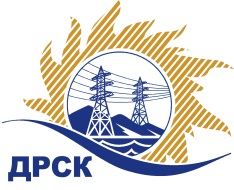 Акционерное Общество«Дальневосточная распределительная сетевая компания»ПРОТОКОЛ № 445/УР-Рзаседания Закупочной комиссии по запросу предложений в электронной форме на право заключения договора на выполнение работ «Ремонт Капитальный ремонт здания гаража, г.Алдан, филиал ЮЯ ЭС» (закупка 784 раздела 1.1. ГКПЗ 2019 г.)СПОСОБ И ПРЕДМЕТ ЗАКУПКИ: запрос предложений в электронной форме на право заключения договора на выполнение работ «Капитальный ремонт здания гаража, г.Алдан, филиал ЮЯ ЭС» (закупка 784 раздела 1.1. ГКПЗ 2019 г.).КОЛИЧЕСТВО ПОДАННЫХ ЗАЯВОК НА ЭТАП В ЗАКУПКЕ: 3 (три) заявки.КОЛИЧЕСТВО ОТКЛОНЕННЫХ ЗАЯВОК: 1 (одна) заявка.ВОПРОСЫ, ВЫНОСИМЫЕ НА РАССМОТРЕНИЕ ЗАКУПОЧНОЙ КОМИССИИ: О рассмотрении результатов оценки заявок.Об отклонении заявки Участника ООО "СТРОЙИМПУЛЬС И К"О признании заявок соответствующими условиям Документации о закупкеО проведении переторжкиРЕШИЛИ:По вопросу № 1Признать объем полученной информации достаточным для принятия решения.Принять к рассмотрению заявки следующих участников:По вопросу № 2Признать заявки ИП Тимофеев Сергей Анатольевич ИНН/КПП 140200082665 ООО "СТРОЙИМПУЛЬС И К" ИНН/КПП 1402045878/140201001  соответствующими условиям Документации о закупке и принять их к дальнейшему рассмотрению.По вопросу № 3Провести переторжку;Предметом переторжки является: цена.Допустить к участию в переторжке заявки следующих Участников: Определить форму переторжки: очная.Шаг переторжки: 0,1 – 1% от НМЦ лота без учета НДС.Назначить переторжку на 14 ч. 00 мин. 18.06.2019 г. Место проведения переторжки: Единая электронная торговая площадка (АО «ЕЭТП»), по адресу в сети «Интернет»: https://rushydro.roseltorg.ruФайлы с новой ценой, подлежащие корректировке в соответствии с окончательными предложениями Участника, заявленными в ходе проведения переторжки, должны быть предоставлены посредством функционала ЭТП в течение 1 (одного) рабочего дня с момента завершения процедуры переторжки на ЭТП путем изменения (дополнения) состава заявки Участника.Секретарь Закупочной комиссии 1 уровня  		                                        М.Г.ЕлисееваЧувашова О.В.(416-2) 397-242г.  Благовещенск«14» июня 2019№ п/пДата и время регистрации заявкиНаименование Участника, его адрес, ИНН и/или идентификационный номер13.05.2019 09:06ИП Тимофеев Сергей Анатольевич 
ИНН/КПП 14020008266517.05.2019 07:53ООО "СТРОЙИМПУЛЬС И К" 
ИНН/КПП 1402045878/140201001 №п/пДата и время регистрации заявкиНаименование Участника, его адрес, ИНН и/или идентификационный номерЦена заявки, руб. без НДС 13.05.2019 09:06ИП Тимофеев Сергей Анатольевич 
ИНН/КПП 1402000826651 737 376,0017.05.2019 07:53ООО "СТРОЙИМПУЛЬС И К" 
ИНН/КПП 1402045878/140201001 1 738 181,00№п/пНаименование Участника и/или его идентификационный номерЦена заявки, руб. без НДСВозможность применения приоритета в соответствии с 925-ПП ИП Тимофеев Сергей Анатольевич 
ИНН/КПП 1402000826651 737 376,00нетООО "СТРОЙИМПУЛЬС И К" 
ИНН/КПП 1402045878/140201001 1 738 181,00нет